Отличная погода и море позитива!15 марта в поселке Жигалово на базе лыжной трассы  МКОУ СОШ №2 состоялись ежегодные Межрайонные соревнования «Жигаловская лыжня 2020». В этом году в мероприятии было зарегистрировано рекордное количество - 138 любителей лыжных гонок из Жигаловского, Усть-Удинского, Качугского и Казачинско-Ленского районов Иркутской области.  Среди участников были малыши шестилетнего возраста, которые продемонстрировали невероятную подготовку и умения в лыжной гонке и осилили дистанцию не хуже, чем более взрослые участники и спортсмены возраста 60+. Традиционно принимает участие в состязании  самый старший участник 72-летний Тарасов Михаил из п. Жигалово, а самые младшие участники - шестилетние братья Александр и Алексей Аганины из пгт. Улькан Казачинско-Ленского района, занявшие в категории дети младше восьми лет первое и второе места.Для участников соревнований (в зависимости от возраста) были подготовлены трассы на разные дистанции, от 1 до 5 км. Непосредственное проведение соревнований осуществляла судейская бригада во главе с главным судьей. С этой огромной ответственностью, которая легла на их плечи они справились превосходно. Наблюдая со стороны за их действиями, можно было сравнить их с машинистами электропоездов, пытающихся уследить за кучей процессов одновременно. Им было необходимо вовремя вывести правильное количество участников на старт, объяснить дистанцию, вовремя дать старт, вовремя подбодрить, вовремя запустить следующую возрастную группу лыжников... И, конечно, зафиксировать время финиширования спортсменов под пристальные взгляды представителей команд.  От Усть-Удинского района поучаствовать в мероприятии и показать спортивное мастерство прибыли спортсмены, ставшие лидерами в районных соревнованиях по лыжным гонкам. На дистанции в 1000 метров в возрастной категории мальчики 10 лет и младше принял участие Иванов Руслан, который вошел в пятерку победителей. В возрастной категории мальчики 11-12 лет на дистанции 2000 метров  - Малышев Илья и Вологжин Тагир. В возрастной категории мальчики 13-15 лет на дистанции 5000 метров  - Лукин Никита и Корольков Сергей. В возрастной категории юноши 16-17 лет на дистанции 5000 метров - Гладышев Эдуард и Петров Александр, которые по итогам гонки вошли в первую десятку.Так же в соревновании приняли участие девушки Константинова Любовь и Назарова Кристина. В забеге среди девочек 13-15 лет на дистанции 3000 метров Константинова Любовь вошла в пятерку победителей.Лыжная гонка завершилась общим построением, где были озвучены результаты. Победителей наградили медалями, кубками и ценными призами. Очень приятно видеть, что у нас столько спортсменов не хотят сидеть дома в выходной день, а готовы идти состязаться друг с другом.На этом мероприятии завершился лыжный сезон. Теперь остается подвести итоги и начать готовиться к новым лыжным гонкам, которые состоятся уже следующей зимой. 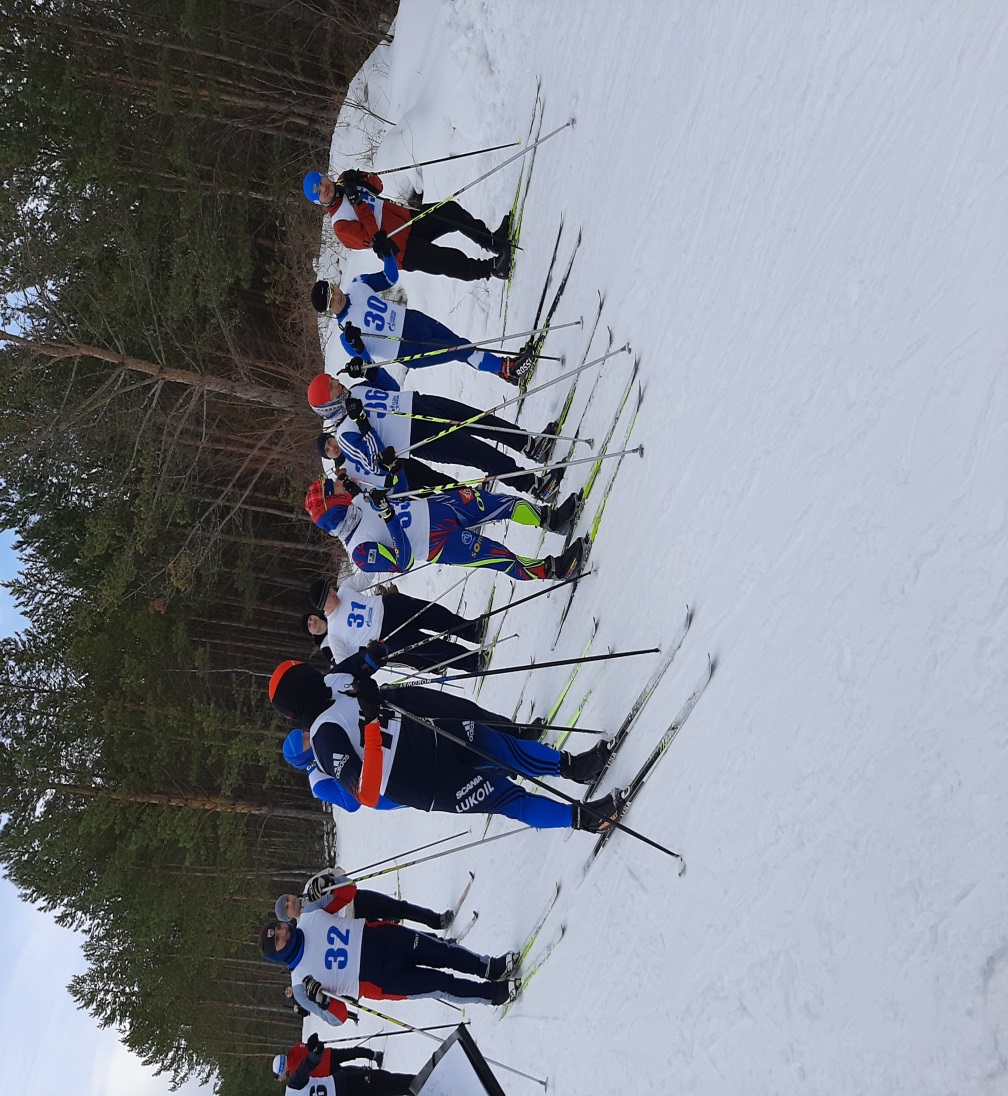 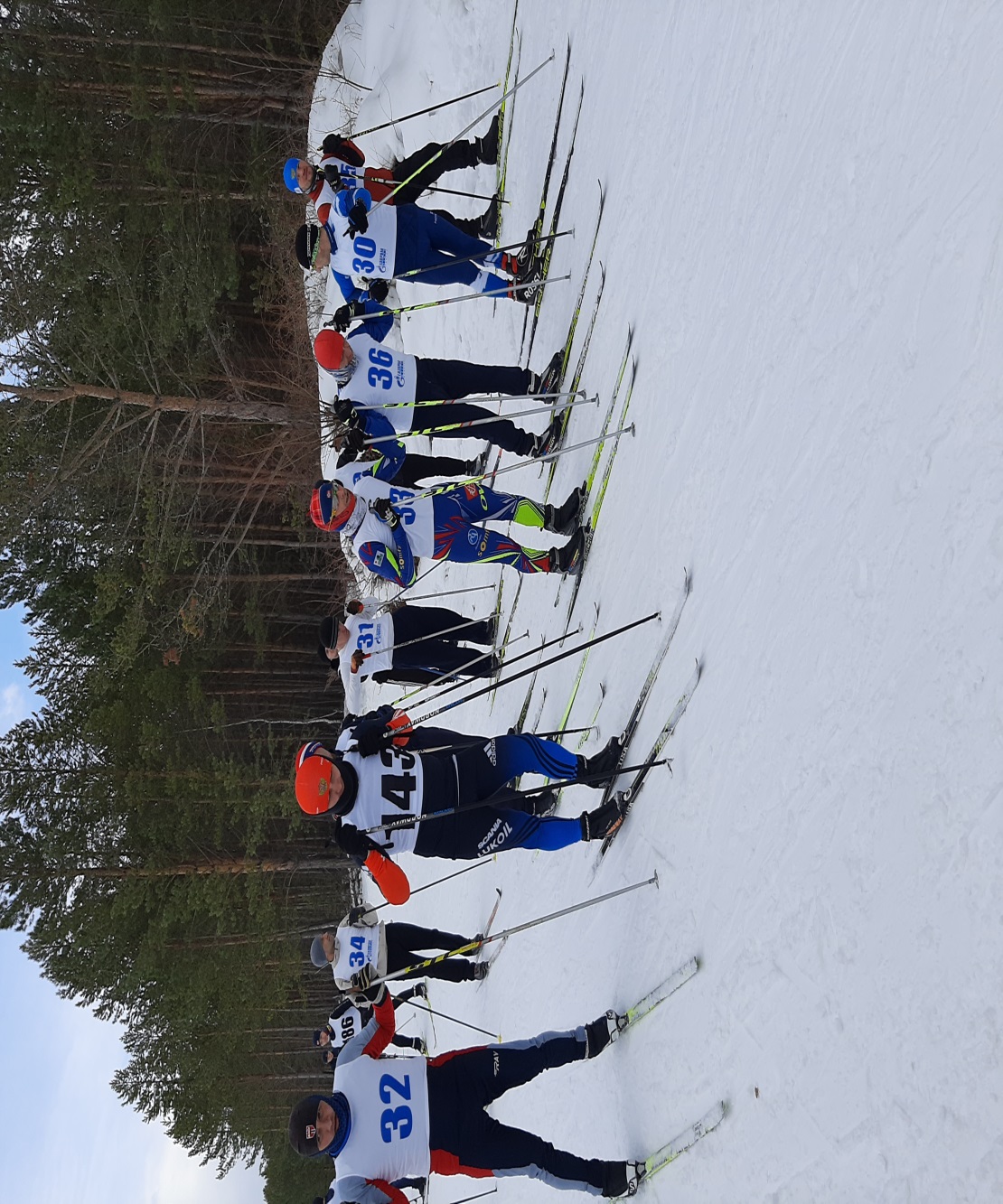 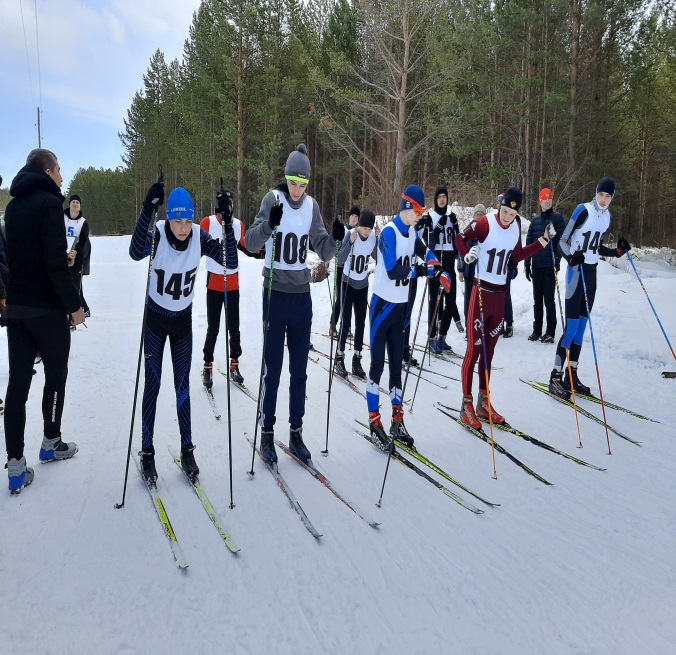 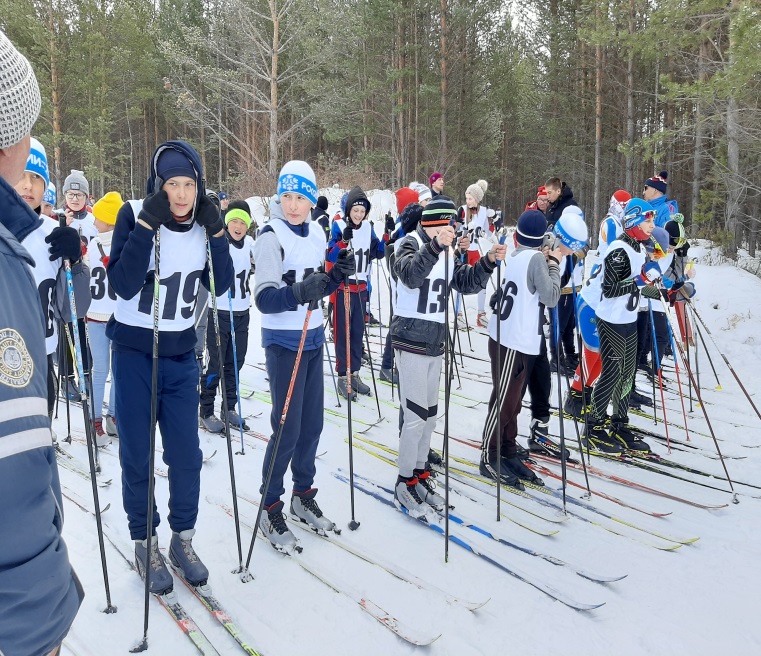 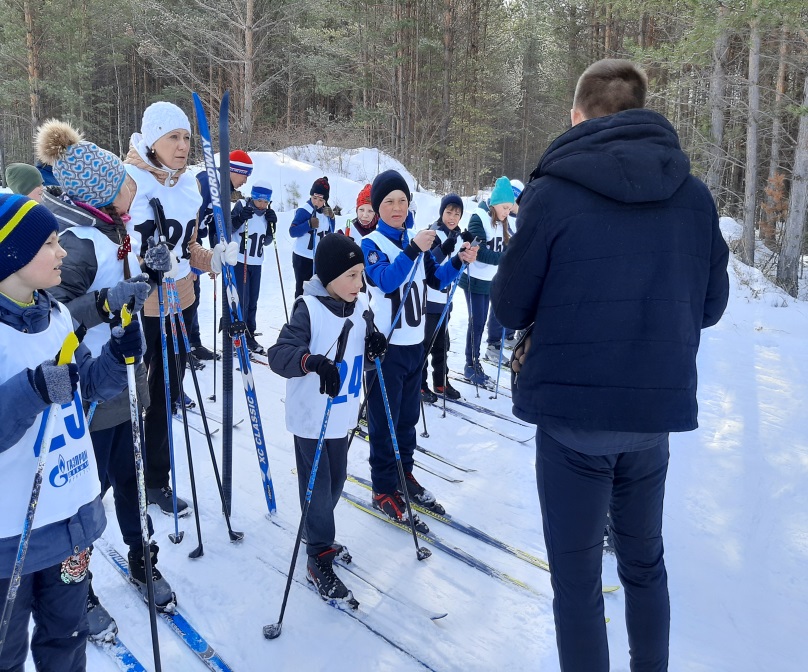 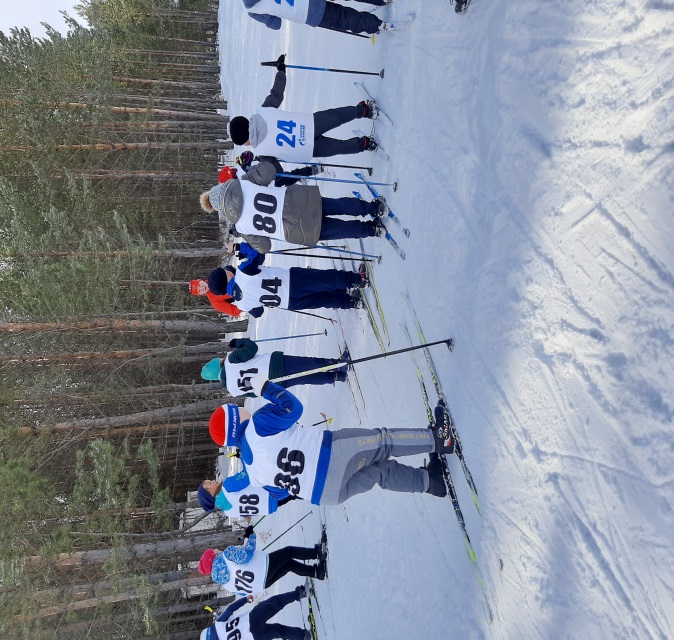 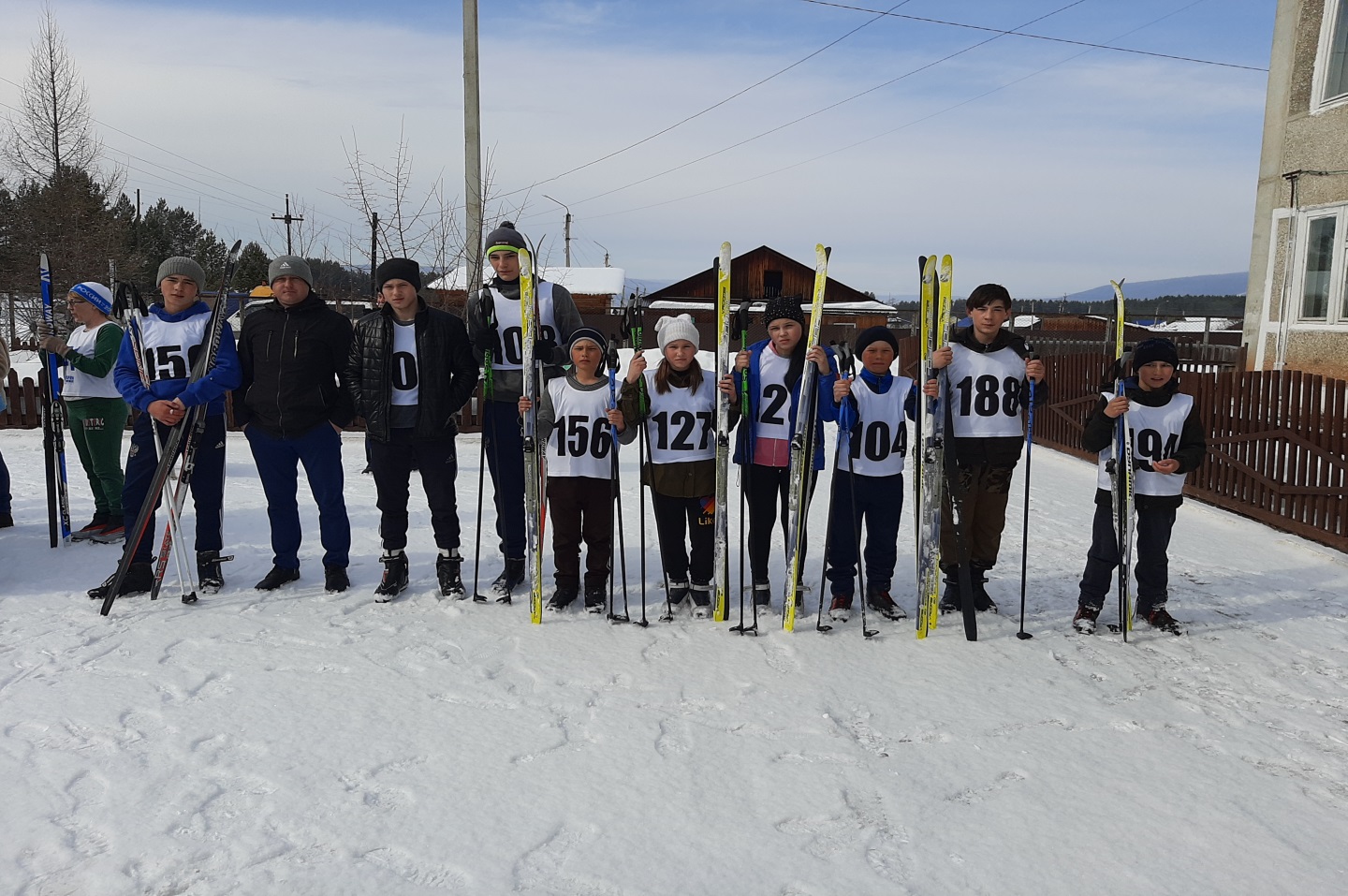 